Abbreviation: ICU: intensive care unit; SIRS: Systemic inflammatory response; ARDS: acute respiratory distress syndrome; Table 1. Characteristics of the Patients at Baseline and after VARD Table 1. Characteristics of the Patients at Baseline and after VARD Table 1. Characteristics of the Patients at Baseline and after VARD Table 1. Characteristics of the Patients at Baseline and after VARD CharacteristicPatient 1Patient 2Patient 3Age(yrs)414070GenderMaleMaleMaleCause of pancreatitisAlcohol abuseAlcohol abuseGallstonesDisease severityAdmitted to ICUYesYesYesSIRSYesYesYesOrgan failureARDS ARDS; renal failureARDS; renal failureEncapsulation of necrosisPartial encapsulatedPartial encapsulatedComplete encapsulatedDistribution of necrosisPancreatic head and tailPancreatic body and tailPancreatic head and tailNo. of catheter drainage 534No. of necrosectomy221Mean length of necrosectomy(h)432Mean blood loss(mL)1005050Mean length of stay in ICU(days)3147Mean length of stay in hospital(days)588360CT image before necrosectomy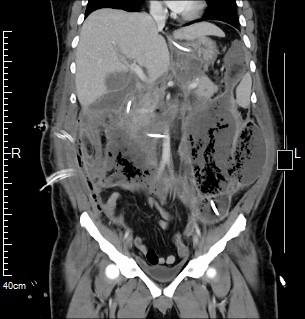 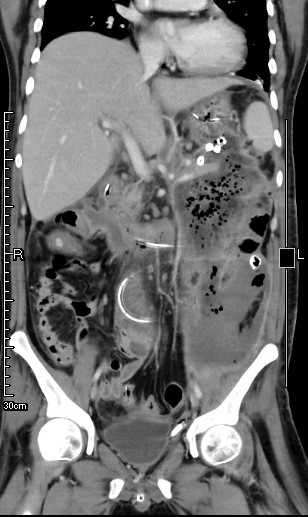 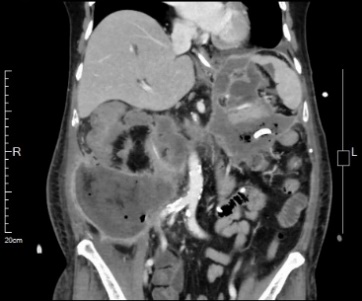 CT image after necrosectomy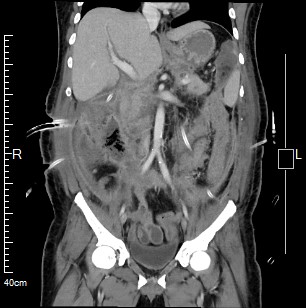 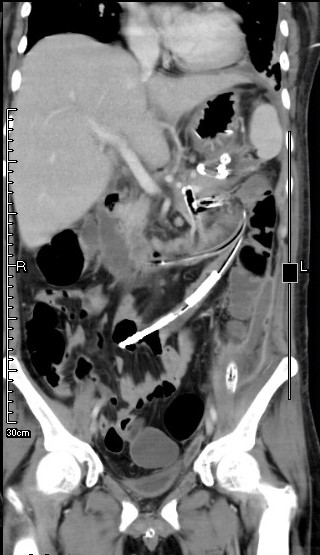 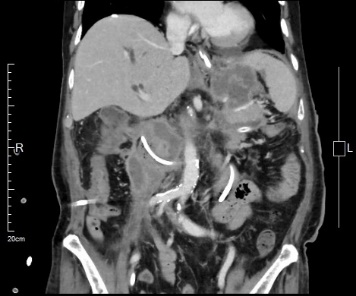 Operation images during ICG-guided VARD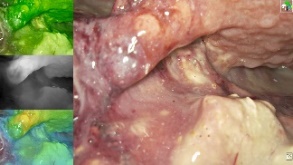 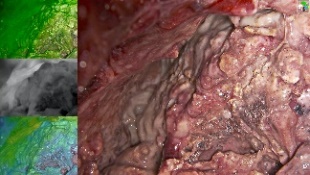 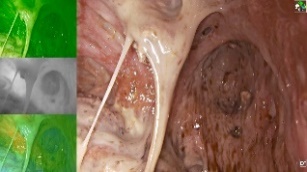 